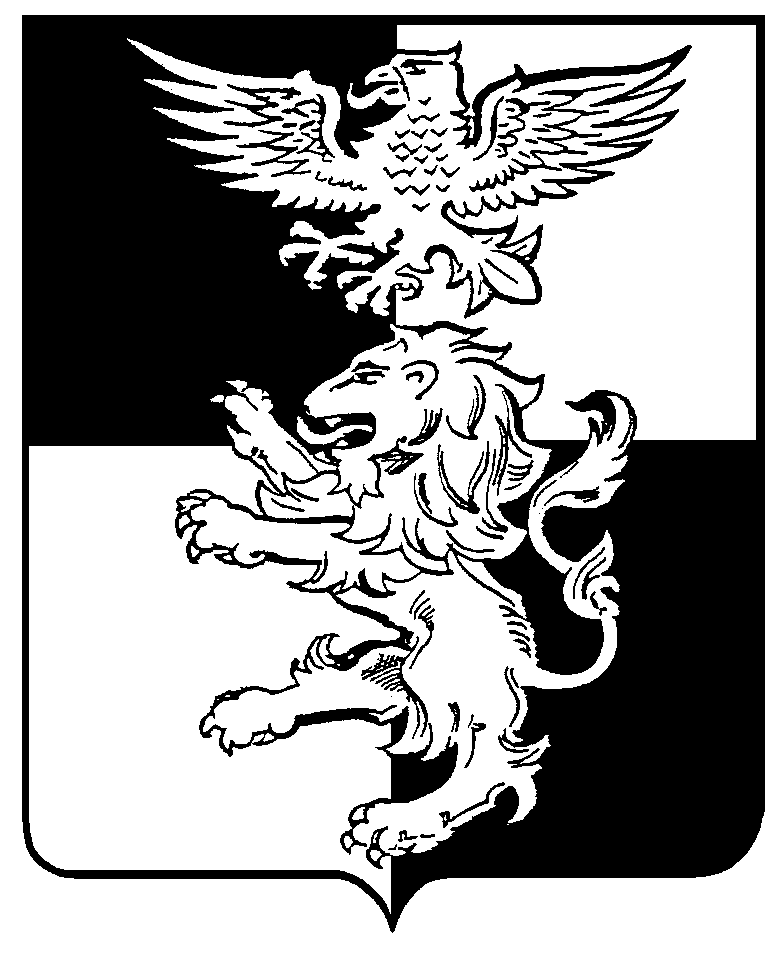 Белгородская область Российской ФедерацииМуниципальный совет Белгородского района тридцать третье заседание советарешениеО согласовании решения по представлению прокуратуры Белгородского района об установлении платы за посещение особо охраняемых природных территорий местного значения физическими лицами, не проживающими в населенных пунктах, расположенных в границах особо охраняемых природных территорий муниципального района «Белгородский район» Белгородской областиВ соответствии с требованиями Федерального закона от 14 марта 1995 г. № 33-ФЗ «Об особо охраняемых природных территориях», постановления Правительства Российской Федерации от 13 июля 2020 г. № 1039                                        «Об утверждении правил определения платы для физических лиц,                                         не проживающих в населенных пунктах, расположенных в границах особо охраняемых природных территорий, за посещение особо охраняемых природных территорий и установления случаев освобождения от взимания платы», решения Муниципального совета Белгородского района Белгородской области                                      от 17 февраля 2017 г. № 474 «Об особо охраняемых природных территориях местного значения муниципального района «Белгородский район» Белгородской области», Постановления администрации Белгородского района Белгородской области от 5 октября 2012 г. № 119 «Об утверждении положения об особо охраняемой природной территории местного значения – зоологический микрозаказник «Ериковский», Уставом муниципального района «Белгородский район» Белгородской области, в целях обеспечения прав граждан на посещение особо охраняемых природных территорий местного значения муниципального района «Белгородский район» Белгородской области, принимая во внимание складывающуюся неблагополучную эпидемиологическую обстановку в связи                                  с распространением новой коронавирусной инфекцией (COVID -19), Муниципальный совет Белгородского района решил:1. Согласовать администрации Белгородского района решение                                         о не установлении платы за посещение физическими лицами не проживающими в населенных пунктах, расположенных в границах особо охраняемой природной территории местного значения – зоологический микрозаказник «Ериковский»               по адресу: Белгородская область, Белгородский район, Ериковское сельское поселение, 2,5 км юго-восточнее с. Ерик на 2021 год.2.	Настоящее решение вступает в силу со дня опубликования.3.	Опубликовать настоящее решение в газете «Знамя» и разместить                      на официальном сайте органов местного самоуправления муниципального района «Белгородский район» Белгородской области www.belrn.ru.4.	Контроль за исполнением настоящего решения возложить                                     на постоянную комиссию Муниципального совета Белгородского района                              по экономическому развитию, управлению муниципальной собственностью                        и землепользования (Рябыкин Р.А.)«29» января 2020 года№ 328Председатель Муниципальногосовета Белгородского района     С.И. Тишин